Государственное бюджетное профессиональное образовательное учреждение «Саровский политехнический техникум имени дважды героя социалистического труда Бориса глебовича Музрукова»РАБОЧая ПРОГРАММа УЧЕБНОЙ ДИСЦИПЛИНЫОГСЭ.05 психологиЯ ОБЩЕНИЯдля специальности среднего профессионального образования  15.02.12 Монтаж, техническое обслуживание и ремонт промышленного оборудования (по отраслям)Профиль обучения: технологическийг. Саров,2022Рабочая программа учебной дисциплины Психология общения разработана на основе примерной основной образовательной программы в соответствии с ФГОС для специальности среднего профессионального образования (далее СПО) 15.02.12 Монтаж, техническое обслуживание и ремонт промышленного оборудования (по отраслям), входящей в укрупненную группу специальностей 15.00.00 Машиностроение.Организация-разработчик: ГБПОУ СПТ им.Б.Г.Музрукова.Разработчик: Пузырева Е.С., педагог-психолог ГБПОУ СПТ им.Б.Г.МузруковаСОДЕРЖАНИЕОБЩАЯ ХАРАКТЕРИСТИКА РАБОЧЕЙ ПРОГРАММЫ УЧЕБНОЙ ДИСЦИПЛИНЫ 1.1. Место дисциплины в структуре основной образовательной программы: 	Учебная дисциплина ОГСЭ.03 Психология общения является обязательной частью гуманитарного и социально-экономического цикла основной образовательной программы в соответствии с ФГОС по специальности 08.02.09 Монтаж, наладка и эксплуатация электрооборудования промышленных и гражданских зданий.	Учебная дисциплина ОГСЭ.03 Психология общения обеспечивает формирование профессиональных и общих компетенций по всем видам деятельности ФГОС по специальности 08.02.09 Монтаж, наладка и эксплуатация электрооборудования промышленных и гражданских зданий. Особое значение дисциплина имеет при формировании и развитии ОК 01 - ОК 09.1.2. Цель и планируемые результаты освоения дисциплины: В рамках программы учебной дисциплины обучающимися осваиваются умения и знания1.3. Рекомендуемое количество часов на освоение рабочей программы учебной дисциплины:Объем образовательной нагрузки (всего) -  40 часов;Учебная нагрузка во взаимодействии с преподавателем - 40 часов.2. СТРУКТУРА И СОДЕРЖАНИЕ УЧЕБНОЙ ДИСЦИПЛИНЫ2.1. Объем учебной дисциплины и виды учебной работы2.2. Тематический план и содержание учебной дисциплины3. УСЛОВИЯ РЕАЛИЗАЦИИ УЧЕБНОЙ ДИСЦИПЛИНЫ3.1. Требования к минимальному материально-техническому обеспечениюРеализация учебной дисциплины требует наличия учебного кабинета гуманитарных дисциплин, русского языка и литературы.Комплект учебной мебели (ученические столы, стулья, стол преподавателя, стул преподавателя, шкафы для документов, школьная доска); комплект стендов; проектор;ноутбук;экран настенный.3.2. Информационное обеспечение обученияПеречень рекомендуемых учебных изданий, Интернет-ресурсов, дополнительной литературыОсновные источники:Психология общения: Учебник и практикум для СПО/Корягина Н.А., Антонова Н.В., Овсянникова С.В. -  Юрайт., 2018.Дополнительные источники:ethnopsyhology.narod.ru flogiston.ru follow.ru ido.rudn.ru  psy.com.ru psychology-online.net yurpsy.by.ru Бороздина, Г. В. Психология и этика делового общения: учебник и практикум / Г. В. Бороздина, Н. А. Кормнова. — М.: Издательство Юрайт, 2014. — 463 с. — (Бакалавр. Академический курс). — ISBN 978-5-9916-3433-5.Коноваленко, М. Ю. Психология общения: учебник для СПО / М. Ю. Коноваленко, В. А. Коноваленко. — М.: Издательство Юрайт, 2016. — 468 с. — (Профессиональное образование). — ISBN 978-5-9916-5679-5.Корягина, Н. А. Психология общения: учебник и практикум для СПО / Н. А. Корягина, Н. В. Антонова, С. В. Овсянникова. — М.: Издательство Юрайт, 2016. — 437 с. — (Профессиональное образование). — ISBN 978-5-9916-6031-0.Панфилова, А. П. Культура речи и деловое общение в 2 ч. Часть 1: учебник и практикум для академического бакалавриата / А. П. Панфилова, А. В. Долматов; под общ. ред. А. П. Панфиловой. — М.: Издательство Юрайт, 2016. — 231 с. — (Бакалавр. Академический курс). — ISBN 978-5-9916-7101-9.4. КОНТРОЛЬ И ОЦЕНКА РЕЗУЛЬТАТОВ ОСВОЕНИЯ УЧЕБНОЙ ДИСЦИПЛИНЫКонтроль и оценка результатов освоения учебной дисциплины осуществляется преподавателем в процессе проведения практических занятий и лабораторных работ, тестирования, а также выполнения обучающимися индивидуальных заданий, проектов, исследований.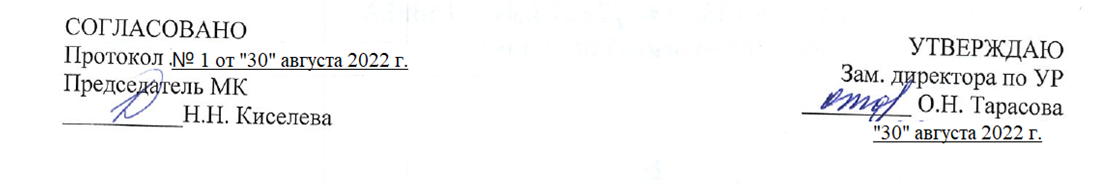 стр.ОБЩАЯ ХАРАКТЕРИСТИКА РАБОЧЕЙ ПРОГРАММЫ УЧЕБНОЙ ДИСЦИПЛИНЫ4СТРУКТУРА и содержание УЧЕБНОЙ ДИСЦИПЛИНЫ5условия реализации учебной дисциплины9Контроль и оценка результатов Освоения учебной дисциплины10Код ПК, ОКУменияЗнанияОК 01ОК 02ОК 03ОК 05ОК 04ОК 06ОК 06ОК 07      ОК 09-применять техники и приемы эффективного общения в профессиональной деятельности;-использовать приемы саморегуляции поведения в процессе межличностного общения.- о взаимосвязи общения и деятельности;- о целях, функции, видах и уровнях общения;- о роли и ролевых ожиданиях в общении; - о видах социальных взаимодействий; -о механизмах взаимопонимания в общении; - техники и приемов общения, правил слушания, ведения беседы, убеждения; - этических принципов общения; - источников, причин, видов и способов разрешения конфликтов.Вид учебной работыОбъем часовОбъем образовательной нагрузки (всего)40Самостоятельная работа обучающегося (всего)-Учебная нагрузка во взаимодействии с преподавателем40в том числе:теоретическое обучение22лабораторные и практические занятия18Итоговая аттестация в форме   дифференцированного зачета  Наименование разделов и темСодержание учебного материала и формы организации деятельности обучающихсяСодержание учебного материала и формы организации деятельности обучающихсяОбъем часовКоды компетенций, формированию которых способствует элемент программы12234Введение Содержание учебного материалаСодержание учебного материала2Введение 1Основные понятия. Требования к изучаемой дисциплине.  Роль общения в профессиональной деятельности человека. Роль общения в отрасли телекоммуникаций.Раздел 1. Психология общения                                                                                                                                                                                    18Раздел 1. Психология общения                                                                                                                                                                                    18Раздел 1. Психология общения                                                                                                                                                                                    18Раздел 1. Психология общения                                                                                                                                                                                    18Тема 1. Общение - основа человеческого бытия.Содержание учебного материалаСодержание учебного материала4ОК 01 - 07,  ОК 09 - 11,ПК 1.1. - 1.3.,ПК 2.1. - 2.3.,ПК 3.1. - 3.4.Тема 1. Общение - основа человеческого бытия.1 Общение в системе межличностных и общественных отношений. Социальная роль. Классификация общения. Виды, функции общения. Структура и средства общения.  Единство общения и деятельности.ОК 01 - 07,  ОК 09 - 11,ПК 1.1. - 1.3.,ПК 2.1. - 2.3.,ПК 3.1. - 3.4.Тема 1. Общение - основа человеческого бытия.2Причины возникновения манипуляций в межличностном общении, негативные последствия и преимущества смешения межличностного и ролевого общения.ОК 01 - 07,  ОК 09 - 11,ПК 1.1. - 1.3.,ПК 2.1. - 2.3.,ПК 3.1. - 3.4.Тема 2. Общение как восприятие людьми друг друга (перцептивная сторона).Содержание учебного материалаСодержание учебного материала2ОК 01 - 07,  ОК 09 - 11,ПК 1.1. - 1.3.,ПК 2.1. - 2.3.ПК 3.1.- 3.4.Тема 2. Общение как восприятие людьми друг друга (перцептивная сторона).1Понятие социальной перцепции. Факторы, оказывающие влияние на восприятие. Искажения в процессе восприятия. Психологические механизмы восприятия. Влияние имиджа на восприятие. Ваш стиль делового общения.ОК 01 - 07,  ОК 09 - 11,ПК 1.1. - 1.3.,ПК 2.1. - 2.3.ПК 3.1.- 3.4.Тема 3. Общение как взаимодействие (интерактивная сторона).Содержание учебного материалаСодержание учебного материала2ОК 01 - 07,  ОК 09 - 11,ПК 1.1. - 1.3.,ПК 2.1. - 2.3.ПК 3.1. - 3.4.Тема 3. Общение как взаимодействие (интерактивная сторона).1Типы взаимодействия: кооперация и конкуренция. Позиции взаимодействия в русле трансактного анализа. Ориентация на понимание и ориентация на контроль.  Взаимодействие как организация совместной деятельности.ОК 01 - 07,  ОК 09 - 11,ПК 1.1. - 1.3.,ПК 2.1. - 2.3.ПК 3.1. - 3.4.Тема 4.  Общение как обмен информацией (коммуникативная сторона).Содержание учебного материалаСодержание учебного материала4ОК 01 - 07,  ОК 09 - 11,ПК 1.1. - 1.3.,ПК 2.1. - 2.3.ПК 3.1. - 3.4.Тема 4.  Общение как обмен информацией (коммуникативная сторона).1Основные элементы коммуникации. Вербальная коммуникация. Вербальная коммуникация при прохождении производственной практики. Коммуникативные барьеры. Невербальная коммуникация. Методы развития коммуникативных способностей. Виды, правила и техники слушания. Толерантность как средство повышения эффективного общения.  Групповое принятие решенийОК 01 - 07,  ОК 09 - 11,ПК 1.1. - 1.3.,ПК 2.1. - 2.3.ПК 3.1. - 3.4.Тема 4.  Общение как обмен информацией (коммуникативная сторона).Практическая занятияПрактическая занятия2ОК 01 - 07,  ОК 09 - 11,ПК 1.1. - 1.3.,ПК 2.1. - 2.3.ПК 3.1. - 3.4.Тема 4.  Общение как обмен информацией (коммуникативная сторона).1Самодиагностика уровня владения невербальными компонентами в процессе делового общенияОК 01 - 07,  ОК 09 - 11,ПК 1.1. - 1.3.,ПК 2.1. - 2.3.ПК 3.1. - 3.4.Тема 5. Формыделового общения и их характеристики.Содержание учебного материалаСодержание учебного материала6ОК 01 - 07,  ОК 09 - 11,ПК 1.1. - 1.3.,ПК 2.1. - 2.3.ПК 3.1. - 3.4.Тема 5. Формыделового общения и их характеристики.1Деловая беседа. Правила ведения беседы.  Формы постановки вопросов. Психологические особенности ведения деловых дискуссий и публичных выступлений. Корректное ведения диспута, публичного выступления. Аргументация.ОК 01 - 07,  ОК 09 - 11,ПК 1.1. - 1.3.,ПК 2.1. - 2.3.ПК 3.1. - 3.4.Тема 5. Формыделового общения и их характеристики.Практические занятия Практические занятия 4ОК 01 - 07,  ОК 09 - 11,ПК 1.1. - 1.3.,ПК 2.1. - 2.3.ПК 3.1. - 3.4.Тема 5. Формыделового общения и их характеристики.1Решение ситуационных задачОК 01 - 07,  ОК 09 - 11,ПК 1.1. - 1.3.,ПК 2.1. - 2.3.ПК 3.1. - 3.4.Тема 5. Формыделового общения и их характеристики.2Ролевая игра «Диспут»ОК 01 - 07,  ОК 09 - 11,ПК 1.1. - 1.3.,ПК 2.1. - 2.3.ПК 3.1. - 3.4. Раздел 2. Конфликты и способы их предупреждения и разрешения                                                                                                                   10 Раздел 2. Конфликты и способы их предупреждения и разрешения                                                                                                                   10 Раздел 2. Конфликты и способы их предупреждения и разрешения                                                                                                                   10 Раздел 2. Конфликты и способы их предупреждения и разрешения                                                                                                                   10Тема 1.Конфликт, его сущность и основные характеристики.Содержание учебного материалаСодержание учебного материала6ОК 01 - 07,  ОК 09 - 11,ПК 1.1. - 1.3.,ПК 2.1. - 2.3.ПК 3.1. - 3.4.Тема 1.Конфликт, его сущность и основные характеристики.1Понятие конфликта и его структура. Невербальное проявление конфликта. Стратегия разрешения конфликтов.ОК 01 - 07,  ОК 09 - 11,ПК 1.1. - 1.3.,ПК 2.1. - 2.3.ПК 3.1. - 3.4.Тема 1.Конфликт, его сущность и основные характеристики.Практические занятияПрактические занятия4ОК 01 - 07,  ОК 09 - 11,ПК 1.1. - 1.3.,ПК 2.1. - 2.3.ПК 3.1. - 3.4.Тема 1.Конфликт, его сущность и основные характеристики.1Самодиагностика на тему «Твоя конфликтность». Анализ своего поведения на основе диагностики.ОК 01 - 07,  ОК 09 - 11,ПК 1.1. - 1.3.,ПК 2.1. - 2.3.ПК 3.1. - 3.4.Тема 1.Конфликт, его сущность и основные характеристики.2Анализ производственных конфликтов и составления алгоритма выхода из конфликтной ситуации.ОК 01 - 07,  ОК 09 - 11,ПК 1.1. - 1.3.,ПК 2.1. - 2.3.ПК 3.1. - 3.4.Тема 2. Эмоциональное реагирование в конфликтах и саморегуляция.Содержание учебного материалаСодержание учебного материала4ОК 01 - 07,  ОК 09 - 11,ПК 1.1. - 1.3.,ПК 2.1. - 2.3.ПК 3.1. - 3.4.Тема 2. Эмоциональное реагирование в конфликтах и саморегуляция.1Особенности эмоционального реагирования в конфликтах. Гнев и агрессия. Особенности эмоционального реагирования в конфликтах. Роль негативных эмоций в общении человека. Разрядка эмоций. Правила поведения в конфликтах. Влияние толерантности на разрешение конфликтной ситуации.ОК 01 - 07,  ОК 09 - 11,ПК 1.1. - 1.3.,ПК 2.1. - 2.3.ПК 3.1. - 3.4.Тема 2. Эмоциональное реагирование в конфликтах и саморегуляция.Практические занятия Практические занятия 2ОК 01 - 07,  ОК 09 - 11,ПК 1.1. - 1.3.,ПК 2.1. - 2.3.ПК 3.1. - 3.4.Тема 2. Эмоциональное реагирование в конфликтах и саморегуляция.1Составление правил поведения для выхода из конфликтов при изучении конкретных ситуаций.ОК 01 - 07,  ОК 09 - 11,ПК 1.1. - 1.3.,ПК 2.1. - 2.3.ПК 3.1. - 3.4.Раздел 3. Этические формы общенияРаздел 3. Этические формы общенияРаздел 3. Этические формы общения10ОК 01 - 07,  ОК 09 - 11,ПК 1.1. - 1.3.,ПК 2.1. - 2.3.ПК 3.1. - 3.4.Тема 1. Общие сведения об этической культуре.Содержание учебного материалаСодержание учебного материала8ОК 01 - 07,  ОК 09 - 11,ПК 1.1. - 1.3.,ПК 2.1. - 2.3.ПК 3.1. - 3.4.Тема 1. Общие сведения об этической культуре.1Понятие этика и мораль. Категории этики. Нормы морали. Моральные принципы и нормы как основа эффективного общения. Деловой этикет в профессиональной деятельности. Взаимосвязь делового этикета и этики деловых отношений.ОК 01 - 07,  ОК 09 - 11,ПК 1.1. - 1.3.,ПК 2.1. - 2.3.ПК 3.1. - 3.4.Тема 1. Общие сведения об этической культуре.Практические занятияПрактические занятия6ОК 01 - 07,  ОК 09 - 11,ПК 1.1. - 1.3.,ПК 2.1. - 2.3.ПК 3.1. - 3.4.Тема 1. Общие сведения об этической культуре.1Разработка этических норм своей профессиональной деятельности.ОК 01 - 07,  ОК 09 - 11,ПК 1.1. - 1.3.,ПК 2.1. - 2.3.ПК 3.1. - 3.4.Тема 1. Общие сведения об этической культуре.2Формулировка принципов делового этикета, их значение в профессиональной сфере.ОК 01 - 07,  ОК 09 - 11,ПК 1.1. - 1.3.,ПК 2.1. - 2.3.ПК 3.1. - 3.4.Тема 1. Общие сведения об этической культуре.3Используя профессиограмму своей специальности, описать роль и место общения в структуре профессиональной деятельности.ОК 01 - 07,  ОК 09 - 11,ПК 1.1. - 1.3.,ПК 2.1. - 2.3.ПК 3.1. - 3.4.Дифференцированный зачетДифференцированный зачетДифференцированный зачет2ВсегоВсегоВсего40Результаты обученияКритерии оценкиМетоды оценкиЗнания:- взаимосвязь общения и деятельности;- цели, функции, виды и уровни общения;- роли и ролевые ожидания в общении;- виды социальных взаимодействий;- механизмы взаимопонимания в общении;- техники и приемы общения, правила слушания, ведения беседы, убеждения;- этические принципы общения;-источники, причины, виды и способы разрешения конфликтов.-приемы саморегуляции в процессе общения- грамотно выступает с сообщениями;- владеет понятиями учебной дисциплины и применяет их адекватно ситуации;- намечает и описывает приемы саморегуляции. - анализ выполнения практических работ; - текущий контроль;- дифференцированный зачет.Умения:- применять технику и приемы эффективного общения в профессиональной деятельности;- использовать приемы саморегуляции поведения в процессе межличностного общения- умеет слушать, обобщать, анализировать, принимать решения в коллективной форме организации учебного процесса.- самостоятельно и творческий подходит квыполнению самостоятельной работы.- в учебной и профессиональной деятельности демонстрирует гуманность, доброжелательность, толерантность- активность на занятиях в группах;- дифференцированный зачет.